Pracovní list – KořenDoplň odpovědi a vyplněný pracovní list mi pošli do 1. 5. 2020 na kovalcikt@zsnadrazni.eu Vše jsme spolu probírali, takže by to měla být pro tebe hračka. Pokud nevíš, pomůže ti sešit, učebnice internet. Uveď hlavní funkce kořene:a)  ........................................................................................................................b)  ........................................................................................................................c)  ........................................................................................................................d) .......................................................................................................................Napiš, ze kterých částí se skládá kořen:----Co kryje vzrostný vrchol kořene?..............................................K čemu slouží tzv. postranní (adventivní) kořeny?………………………………………………………………………………………	5.Pojmenuj přeměny (metamorfozy) kořene (napoví ti obrázky).K čemu slouží?Zapiš rostlinu.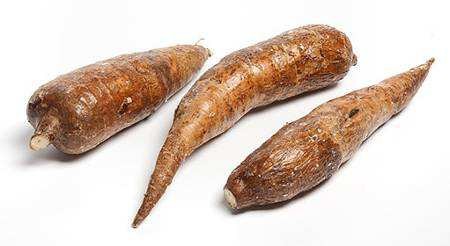 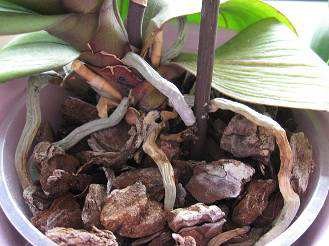 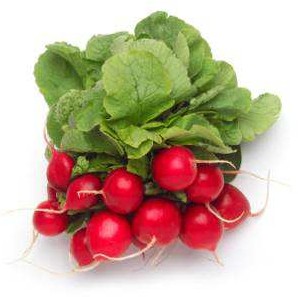 a)…………………………b)…………………………  c)……………………………………………………….…………………………….…………………………….…………………………….…………………………….…………………………….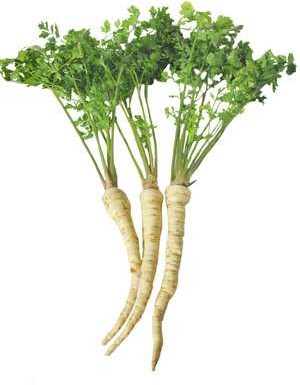 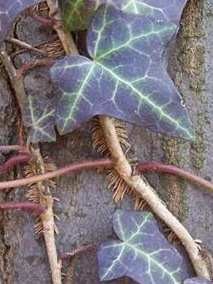 …………………………….…………………………….…………………………….…………………………….…………………………….…………………………….7. Uveď příklady využití kořenů rostlin člověkem:........................................................................................................................................................................................................................................................